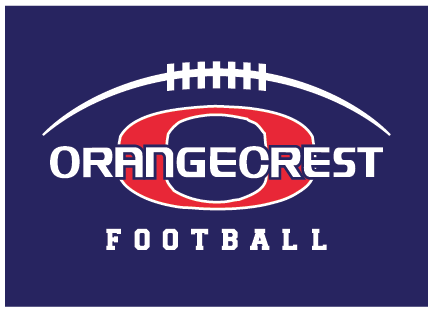 Orangecrest JAAF Football and Cheer Participant Progress ReportParticipant Name _____________________________________	School ______________________________Football or Cheer Team ________________________________ 	Coach_______________________________This parent signature allows you to release this information: _______________________________________Dear Teachers:The OCJAAF Football and Cheer organization recognizes and values athlete scholars and supports their education.Our participants must submit a completed progress report to their coach no later than October 16th.Thank you for taking the time to complete this form.  Please give it back to your student to turn in to his/her coach.Academic Subject Grades:		Teacher:			Behavior and Effort Comments:______ LANGUAGE ARTS	_________________________	_________________________________________ MATHEMATICS	_________________________	_________________________________________ SOCIAL STUDIES	_________________________	_________________________________________ SCIENCE		_________________________	__________________________________________ P.E.			_________________________	________________________________________________________	_________________________	________________________________________________________	_________________________	____________________________________ATTENDANCE:		_____________ Absences	_____________ Tardies